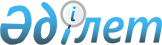 О внесении изменений и дополнения в решение маслихата района Биржан сал от 27 декабря 2021 года № С-12/7 "О бюджете Валихановского сельского округа района Биржан сал на 2022 - 2024 годы"Решение маслихата района Биржан сал Акмолинской области от 22 июля 2022 года № С-18/8
      Маслихат района Биржан сал РЕШИЛ:
      1. Внести в решение маслихата района Биржан сал "О бюджете Валихановского сельского округа района Биржан сал на 2022 - 2024 годы" от 27 декабря 2021 года № С-12/7 следующие изменения и дополнение:
      пункт 1 изложить в новой редакции:
      "1. Утвердить бюджет Валихановского сельского округа района Биржан сал на 2022 – 2024 годы, согласно приложениям 1, 2 и 3 соответственно, в том числе на 2022 год в следующих объемах:
      1) доходы – 31 666 тысяч тенге, в том числе:
      налоговые поступления – 3 040 тысяч тенге;
      неналоговые поступления – 0 тысяч тенге;
      поступления от продажи основного капитала – 0 тысяч тенге;
      поступления трансфертов – 28 626 тысяч тенге;
      2) затраты – 31 666 тысяч тенге;
      3) чистое бюджетное кредитование – 0 тысяч тенге;
      4) сальдо по операциям с финансовыми активами – 0 тысяч тенге;
      5) дефицит (профицит) бюджета – 0 тысяч тенге;
      6) финансирование дефицита (использование профицита) бюджета – 0 тысяч тенге.";
      приложения 1, 4, 5 к указанному решению изложить в новой редакции согласно приложениям 1, 2, 3 к настоящему решению;
      указанное решение дополнить приложением 6, согласно приложению 4 к настоящему решению.
      2. Настоящее решение вводится в действие с 1 января 2022 года. Бюджет Валихановского сельского округа на 2022 год Гарантированные трансферты из Национального фонда Республики Казахстан на 2022 год Целевые трансферты из районного бюджета на 2022 год Целевые трансферты из областного бюджета на 2022 год
					© 2012. РГП на ПХВ «Институт законодательства и правовой информации Республики Казахстан» Министерства юстиции Республики Казахстан
				
      Исполняющая обязанностисекретаря маслихата районаБиржан сал

Г.Куртабиева
Приложение 1 к решению
маслихата района Биржан сал
от 22 июля 2022 года
№ С-18/8Приложение 1 к решению
маслихата района Биржан сал
от 27 декабря 2021 года
№ С-12/7
Категория 
Категория 
Категория 
Категория 
Сумма, тысяч тенге
Класс 
Класс 
Класс 
Сумма, тысяч тенге
Подкласс
Подкласс
Сумма, тысяч тенге
Наименование
Сумма, тысяч тенге
1
2
3
4
5
1. Доходы
31666
1
Налоговые поступления
3040
1
Подоходный налог 
0
2
Индивидуальный подоходный налог
0
4
Налоги на собственность
840
1
Налоги на имущество
40
3
Земельный налог
0
4
Налог на транспортные средства
800
5
Внутренние налоги на товары, работы и услуги
2200
3
Поступления за пользование природных и других ресурсов
2200
2
Неналоговые поступления
0
1
Доходы от государственной собственности
0
5
Доходы от аренды имущества, находящегося в государственной собственности
0
3
Поступления от продажи основного капитала
0
1
Продажа государственного имущества, закрепленного за государственными учреждениями
0
1
Продажа государственного имущества, закрепленного за государственными учреждениями
0
4
Поступления трансфертов
28626
2
Трансферты из вышестоящих органов государственного управления
28626
3
Трансферты из районного (города областного значения) бюджета
28626
Функциональная группа
Функциональная группа
Функциональная группа
Функциональная группа
Функциональная группа
Сумма, тысяч тенге
Функциональная подгруппа
Функциональная подгруппа
Функциональная подгруппа
Функциональная подгруппа
Сумма, тысяч тенге
Администратор бюджетных программ 
Администратор бюджетных программ 
Администратор бюджетных программ 
Сумма, тысяч тенге
Программа
Программа
Сумма, тысяч тенге
Наименование
Сумма, тысяч тенге
Сумма, тысяч тенге
II. Затраты
31666
01
Государственные услуги общего характера
20666
1
Представительные, исполнительные и другие органы, выполняющие общие функции государственного управления
20666
124
Аппарат акима города районного значения, села, поселка, сельского округа
20666
001
Услуги по обеспечению деятельности акима города районного значения, села, поселка, сельского округа
20666
07
Жилищно-коммунальное хозяйство
3510
3
Благоустройство населенных пунктов
3510
124
Аппарат акима города районного значения, села, поселка, сельского округа
3510
008
Освещение улиц в населенных пунктах
0
009
Обеспечение санитарии населенных пунктов
0
011
Благоустройство и озеленение населенных пунктов
0
014
Организация водоснабжения населенных пунктов
3510
08
Культура, спорт, туризм и информационное пространство
6490
2
Спорт
6490
124
Аппарат акима города районного значения, села, поселка, сельского округа
6490
028
Проведениефизкультурно-оздоровительных и спортивных мероприятий на местном уровне
6490
12
Транспорт и коммуникации
1000
1
Автомобильный транспорт
1000
124
Аппарат акима города районного значения, села, поселка, сельского округа
1000
013
Обеспечение функционирования автомобильных дорог в городах районного значения, селах, поселках, сельских округах
1000
IV. Сальдо по операциям с финансовыми активами 
0
V. Дефицит (профицит) бюджета 
0
VI. Финансирование дефицита (использование профицита) бюджета
0
8
Используемые свободные остатки
0
1
Остатки бюджетных средств
0
1
Свободные остатки бюджетных средств
0
1
Свободные остатки бюджетных средств
0Приложение 2 к решению
маслихата района Биржан сал
от 22 июля 2022 года
№ С-18/8Приложение 4 к решению
маслихата района Биржан сал
от 27 декабря 2021 года
№ С-12/7
Наименование
Сумма, тысяч тенге
1
2
Всего 
776
Целевые текущие трансферты
776
в том числе:
Аппарат акима Валихановского сельского округа
776
На повышение заработной платы отдельных категорий гражданских служащих, работников организаций, содержащихся за счет средств государственного бюджета, работников казенных предприятий
776Приложение 3 к решению
маслихата района Биржан сал
от 22 июля 2022 года
№ С-18/8Приложение 5 к решению
маслихата района Биржан сал
от 27 декабря 2021 года
№ С-12/7
Наименование
Сумма, тысяч тенге
1
2
Всего 
13310
Целевые текущие трансферты
13310
в том числе:
Аппарат акима Валихановского сельского округа
13310
На услуги по обеспечению деятельности акима города районного значения, села, поселка, сельского округа
2310
На обеспечение функционирования автомобильных дорог в городах районного значения, селах, поселках, сельских округах
1000
На организацию водоснабжения населенных пунктов
3510
На проведение физкультурно-оздоровительных и спортивных мероприятий на местном уровне
6490Приложение 4 к решению
маслихата района Биржан сал
от 22 июля 2022 года
№ С-18/8Приложение 6 к решению
маслихата района Биржан сал
от 27 декабря 2021 года
№ С-12/7
Наименование
Сумма, тысяч тенге
1
2
Всего 
258
Целевые текущие трансферты
258
в том числе:
Аппарат акима Валихановского сельского округа
258
На повышение заработной платы отдельных категорий гражданских служащих, работников организаций, содержащихся за счет средств государственного бюджета, работников казенных предприятий
258